ACTIVITIES DURING COVID-19During this unprecedented lockdown, I pride myself with research and practice related to civil engineering works. I have had regular practice of Autodesk Revit design software and Orion structural software performed under multiple self-given scenarios and specifications. Constant practice over regular intervals gives rise to questions, and lack of social interaction forces me to find the answers through the internet.A product of my practice, a 2-apartment building consisting of one 2-bedroom and a single bedroom: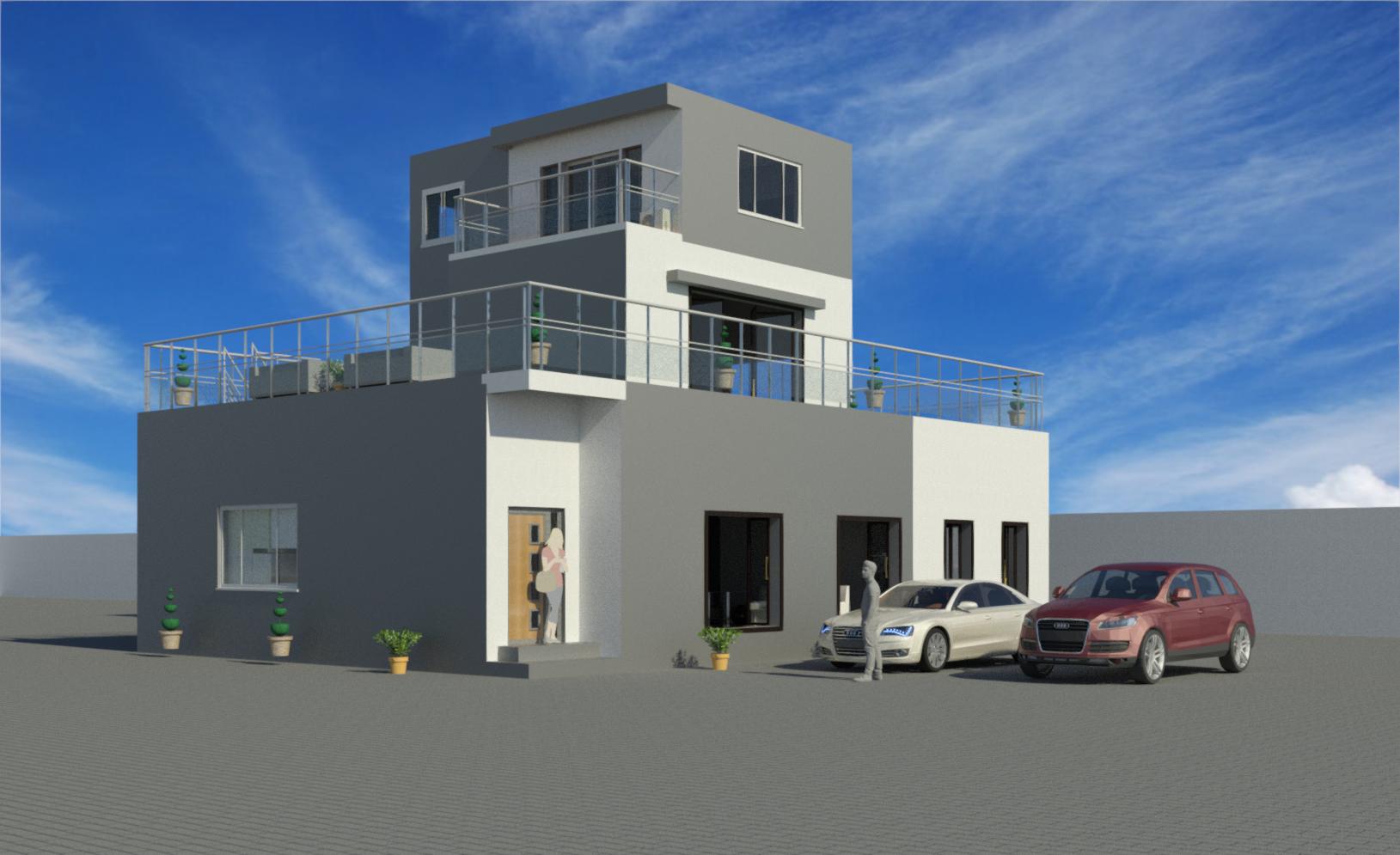 